[Logo zorgorganisatie]Inleiding 	[Naam zorgorganisatie] zet zich actief in op het rookvrij maken van de organisatie, waarmee niet alleen wordt bedoeld dat de terreinen en gebouwen rookvrij worden gemaakt, maar ook dat het preventie- en behandelaanbod geoptimaliseerd wordt voor zowel patiënten/cliënten als medewerkers. Rookvrije terreinen en gebouwen en het niet-roken van medewerkers (tijdens werk) zijn belangrijke onderdelen van [naam zorgorganisatie] Rookvrij! [eigen inleiding]Op [datum invullen] heeft [naam zorgorganisatie] besloten om bij de implementatie van het rookvrijbeleid gebruik te maken van de zelfaudit en kwaliteitsstandaard uit dit document. Het bestuur/MT heeft de werkgroep ‘[naam zorgorganisatie] Rookvrij’ opdracht gegeven dit uit te werken en de implementatie vorm en inhoud te geven. Organisatie werkgroepDe Raad van Bestuur is de opdrachtgever voor ‘[naam zorgorganisatie] Rookvrij!’ en de werkgroep werkt de opdracht uit in acties in onderstaand werkplan. De werkgroep bestaat uit [namen en functies].Op indicatie worden andere mensen van [naam zorgorganisatie] uitgenodigd bij het overleg van de werkgroep. De werkgroep vergadert een keer in de zes weken. [Naam voortrekker] heeft een voortrekkersrol binnen alle afdelingen/geledingen binnen [naam zorgorganisatie] om het onderwerp Rookvrije Zorg te bespreken en op de agenda te zetten. Hierbij de richtlijnen/afspraken volgend, die in de werkgroep zijn afgesproken. Door [namen] wordt een regelmatige terugkoppeling verzorgd naar de RvB en het MT. Hierin wordt ook aangegeven wat er van het management verwacht wordt en hoe de communicatie over het rookvrij worden van [naam zorgorganisatie] zal/kan gebeuren. Alle input van management en medewerkers voor het bereiken van bovenstaand doel is welkom. Dit maakt dat dit werkplan een dynamisch document is waarin nieuwe activiteiten en ideeën zullen worden opgenomen. Het werkplan richt zich op ‘[naam zorgorganisatie] rookvrij’ maar heeft zeker een verbinding met de landelijke ontwikkelingen, o.a. bij [naam zorgkoepel].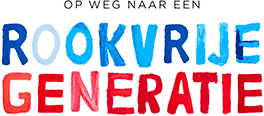 Concreet betekent dit dat [naam zorgorganisatie] per [vul jaartal in] een rookvrije zorgorganisatie wil zijn, zoals gedefinieerd door het ENSH-Global, en waarbij de uitgangspunten van het [Netwerk zorgkoepel] en de Intentieverklaring ‘Maak de zorg rookvrij’ zijn geïmplementeerd. 1. Bestuur, beleid en commitment[Naam zorgorganisatie] toont duidelijk en sterk leiderschap bij het systematisch implementeren van een tabaksvrij beleid.NormWat en hoe in [naam zorgorganisatie]Actie, wieen wanneerBeleidsdocument- ENSH criteria- Dit werkplan is een (deel van) het   beleidsdocument.[Naam]draagt zorg voor dit plan van aanpak en de bijstellingen hiervan.Sponsoring en subsidiëring- geen sponsoring- verbod verkoop tabak -  [Naam zorgorganisatie] legt hierbij vast dat zij op geen enkele wijze activiteiten laat sponsoren door de  tabaksindustrie -  [Naam zorgorganisatie] verkoopt op geen enkele wijze tabak of aanverwante producten op haar locaties - geen tabak halen voor cliënten, niet verstrekken van tabak, niet samen roken met cliënten (notitie)[Naam]/Notitie is klaar /wordt besproken in het MTVerantwoordelijkheid- manager implementatie- alle geledingen doen mee- RvB is eindverantwoordelijk / zie verder de   inleiding over de organisatie van de werkgroep- Verder uitwerken: alle geledingen doen mee,   hoe en op welke manier.- Plan bevat:Routes via MT naar Route naar vakgroepenPresentatie van namen in alle teams van  [naam zorgorganisatie]Welk materiaal kunnen we gebruiken?In de introductie voor nieuwe medewerkers is een filmpje met [naam] opgenomen.[Namen]Arbeidscontracten- (nieuwe) medewerkers   committeren aan beleid- ook onderaannemers- Dit uitwerken in een kort plan. Hoe kan dit opgenomen worden in de contracten,   inwerkprogramma’s en introductiebeleid.- Hoe mee te nemen in afspraken met  onderaannemers (bijv. werkbedrijven maar ook schoonmaakbedrijven en alle andere  samenwerkingspartners).-Hoe spreken we mensen aan?-Wat doen we met gebruikersruimtes?HR en [namen]Beleid en implementatie - door het team  jaarlijks evalueren (o.a.     met zelfaudit)- In de werkgroep (zie inleiding)- Zelfaudit uitvoeren - Monitoring in MTMiddelen: personeel en geld- zijn beschikbaar voor de   implementatie beleid- Commitment van RvB en MT- Uren van naam zijn beschikbaar, deels ook voor onderzoek- Uren van de werkgroepleden / niet apart begroot- W.s. kosten voor communicatie 2. Communicatie[Naam zorgorganisatie] heeft een communicatie-strategie ter ondersteuning van de bewustwording en implementatie van het tabaksvrije beleid en het stoppen-met- roken programma.NormWat en hoe in [naam zorgorganisatie]Actie, wieen wanneerInteractieve en gepersonaliseerde media gebruiken bij tabaksvrije beleid en hulp met stoppen met roken- informeren van    medewerkers en   onderaannemers- plan voor maken (zie bijlage) boodschap definiëren, berichten op internet, frequentie, inhoud, website, vlog of blog- maar ook uitdragen van MT leden en verder[Namen][Naam]- bij patiënten/bezoekers- rookvrij en een rookvrije behandeling opgenomen in cliëntmappen bij de klinieken- actie op website van [naam zorgorganisatie]- bezoekers[Namen]- omgeving van [naam zorgorganisatie] en specifieke doelgroepen   informeren-beleid uitdragen naar onze samenwerkingspartners en anderen(een soort concept persbericht klaar hebben)- W.s. kosten voor communicatieactiviteiten    [Namen]3. Opleiding en training[Naam zorgorganisatie] zorgt voor een passende opleiding en training van alle medewerkers (klinisch en poliklinisch).NormWat en hoe in [naam zorgorganisatie]Actie, wieen wanneerBeleid en instructies verplichten- alle medewerkers en  managers nemen deel- Uitwerken wat dit betekent voor [naam zorgorganisatie]- Bijeenkomsten met regiebehandelaren   Hier aandacht aan besteden:- Opnemen in de introductie-route- Opnemen in het opleidingsplanOpnemen dat werken bij [naam zorgorganisatie] betekent dat je niet rookt tijdens werktijd en niet naar rook ruikt.[Namen]Leren aanspreken van rokers, ook bezoekers en aanbod doen- alle medewerkers- Wat is de boodschap naar rokers: zoek hulp om te stoppen met roken, er is zoveel mogelijk.- Filmpje hierover maken!Hulp voor medewerkers die willen stoppen. Kunnen we dit uitbreiden?Medewerkers trainen in advies en behandeling- behandelaars- Er is een behandelrichtlijn voor stoppen met roken.Stafleden trainen in technieken om te motiveren te stoppen- kernstafleden- Stoppen met roken training ([naam zorgkoepel] maakt de blauwdruk)Addendum CGT is voor de zomer klaar.E-learning bij Pfizerhttps://www.pfizer.nl/course/uw-problemen-gaan-rook-op-204. Stoppen-met-roken-zorg[Naam zorgorganisatie] identificeert alle tabaksgebruikers en levert passende zorg.NormWat en hoe in [naam zorgorganisatie]Actie, wieen wanneerOpnemen in zorgplan- opname in zorgplan- Meer aandacht hiervoor in opstellen zorgplan (advies om te stoppen met roken) en in de ontslagbrief naar huisarts. (Vanaf intake / evaluatie / MDO /einde  behandeling aandacht voor stoppen met roken)- Met regiebehandelaren besprekenStoppen-met roken programma of verwijzen- toegang tot een aanbod- Richtlijnen  Behandelaars - Overzicht maken van interventiesStoppen met roken voor specifieke doelgroepen (bijv. zwangeren) maar ook kinderen(meeroken)- behandel-richtlijnen voor specifieke doelgroepen- Er is een richtlijn voor zwangeren?- Meeroken is ook dodelijk / hier aandacht voor in de kindcheck bij [naam zorgorganisatie][Naam]Farmacologische ondersteuning is beschikbaar- farmacologische   ondersteuning is   beschikbaar voor rokers- Artsen van [naam zorgorganisatie] kunnen dit voorschrijven, echter niet elke zorgverzekeraar vergoedt alles (bespreken met zorgverzekeraar)Follow-up procedure beschikbaar maken- follow-up procedure beschikbaar voor cliënten/bezoekers, die  gestopt zijn met roken- Bij terugval kan de cliënt altijd weer in zorg komen-In alle zorgpaden het aanbod voor stoppen met roken opnemen5. Rookvrije omgeving[Naam zorgorganisatie] heeft een plan en strategieën om een tabaksvrije omgeving te verwezenlijken.NormWat en hoe in [naam zorgorganisatie]Actie, wieen wanneerGebouwen zijn tabaksvrij-Alle gebouwen zijn tabaksvrij-Planning voor maken, inclusief communicatie-Discussie voeren over en uitwerken van hoe het moet met BW en begeleid wonen en thuisbezoeken.Terreinen van [naam zorgorganisatie] maken -Alle terreinen zijn tabaksvrij-Verder uitwerken met behulp van manager facilitair, inclusief planning en communicatieDuidelijke borden plaatsen- verboden producten en tabaksvrij gebied staan op borden- Voor de klinieken (deels) uitgevoerd. Verder uitwerken met behulp van manager facilitair, inclusief planning en communicatie.[Naam zorgorganisatie] verbiedt het verkopen, distribueren en adverteren van tabakswaren- geen verkoop en distributie van tabak e.d. - Notitie over schrijven[Naam]Procedure regelen dat bezoekers nooit worden blootgesteld aan meeroken- procedure om meeroken te voorkomen- Procedure voor beschrijven (Informatie van Trimbos gebruiken/factsheet over meeroken)Procedure voor uitzonderingen- voor alle uitzonderingen is er een procedure die consistent is met het ontmoedigingsbeleid-Uitzonderingsprocedure beschrijven:- In de intentieverklaring staat beschreven wanneer er een uitzondering kan zijn (wanneer mag een cliënt toch roken / opnemen in het zorgplan)- DZ moet hier toestemming voor geven.[Naam]Procedure voor iedere beleidsovertreding maken.- Procedure voor incidenten en overtredingen-Procedure voor cliënten?-Procedure voor medewerkersHR6. Gezonde werkplek[Naam zorgorganisatie] heeft personeelsbeleid dat en programma’s die de gezondheid van [naam zorgorganisatie] medewerkers  beschermen en bevorderen.NormWat en hoe in [naam zorgorganisatie]Actie, wieen wanneerGezonde werkplek bevorderend programma.- gezonde werkplek bevorderend programma is aanwezigHRBeleid maken met voorbeeldfunctie van medewerkers.- beleid met voorbeeldfunctie en proactieve rol van medewerkers bij de implementatie van de rookvrije werkplekHRProcedure maken voor de gezondheidsstatus van medewerkers.- procedure aanwezig om rokers te identificeren en hulp te bieden.-Gesprek voeren met de roker door leidinggevende vragen wat heb je nodig om te stoppen met roken?HRProgramma maken voor medewerkers om te stoppen met roken.- medewerkers hebben toegang tot een stoppen met roken programma.-Groepstraining-Behandeling door bedrijfsarts van [naam zorgorganisatie]HRProcedure maken bij niet naleving door medewerkers- niet naleving wordt afgehandeld a.d.h.v. een (bestaande) procedureHR7. Maatschappelijke     Betrokkenheid[Naam zorgorganisatie] draagt bij en bevordert tabaksbeheersing/preventie in de lokale gemeenschap volgens het WHO FCTC en/of nationale volksgezondheidsbeleid.NormWat en hoe in [naam zorgorganisatie]Actie, wieen wanneer[Naam zorgorganisatie] werkt samen met maatschappelijke partners tabaksvrije activiteiten- [Naam zorgorganisatie] promoot en levert een bijdrage aan (inter) nationale tabaksvrije activiteiten- [Naam zorgorganisatie] doet mee met de Rookvrije Generatie (ANR)Samenwerken in aanbod om te stoppen met roken / specifieke groepen (migranten, adolescenten etc.)- [Naam zorgorganisatie] werkt samen in aanbod om te stoppen met roken / specifieke groepen (migranten, adolescenten etc.)Delen van best practices.- [Naam zorgorganisatie] deelt best practices8. Monitor en evaluatie[Naam zorgorganisatie] monitort en evalueert regelmatig de implementatie van alle ENSH-Global Criteria (beschreven in dit plan)NormWat en hoe in [naam zorgorganisatie]Actie, wieen wanneerIntern en extern monitorproces- [Naam zorgorganisatie] voert jaarlijks een interne evaluatie t.a.v. de implementatie uitgebruik makend van de feedback van rokers en werkers-[Naam zorgorganisatie] doet mee aan externe reviews-Via het MT-Landelijk met de audit (elk kwartaal)-Feedback via teams-Externe reviews [Naam]Dataproces inrichten, inclusief de data vanuit de zelfaudits- Procedure en proces is ingericht- Data gebruiken voor het jaarlijkse beleidsplan-Meten van effectiviteit